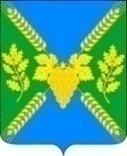 СОВЕТМОЛДАВАНСКОГО СЕЛЬСКОГО ПОСЕЛЕНИЯКРЫМСКОГО РАЙОНАРЕШЕНИЕот 15.04.2019                                                                                                №  205село МолдаванскоеО рассмотрении протеста Крымской межрайонной прокуратуры от  26 марта 2019 года № 7-02-2019/706 на решение Совета  Молдаванского  сельского поселения Крымского района от 12 марта 2015 года № 28«Об утверждении Положения о порядке проведения конкурса на замещение должности муниципальной службы в администрации Молдаванского сельского поселения Крымского района»Рассмотрев протест Крымской межрайонной прокуратуры от  26 марта 2019 года № 7-02-2019/706 на решение Совета Молдаванского сельского поселения Крымского района от 12 марта 2015 года № 28 «Об утверждении положения о порядке проведения конкурса на замещение должности муниципальной службы в администрации Молдаванского сельского поселения Крымского района», р е ш и л:1. Протест Крымской межрайонной прокуратуры от 26 марта 2019 года № 7-02-2019/706 на решение Совета Молдаванского сельского поселения Крымского района от 12 марта 2015 года № 28 «Об утверждении положения о порядке проведения конкурса на замещение должности муниципальной службы в администрации Молдаванского сельского поселения Крымского района», удовлетворить.2. Поручить главе  Молдаванского сельского поселения Крымского района      А.В.Улановскому разработать и внести на рассмотрение Совета проект решения о внесении в опротестованное решение представительного органа соответствующих изменений с учетом требований надзорного акта и Федерального закона от 2 марта 2007 года № 25-ФЗ «О муниципальной службе в Российской Федерации». 3. Решение вступает в силу со дня подписания.Председатель Совета Молдаванского сельского поселения Крымского района                                                                       Г.А.Буланович